Figure S6.  Forest plots showing differences in standardised third trimester measurements between individuals whose mothers smoked and did not smokeFemur Length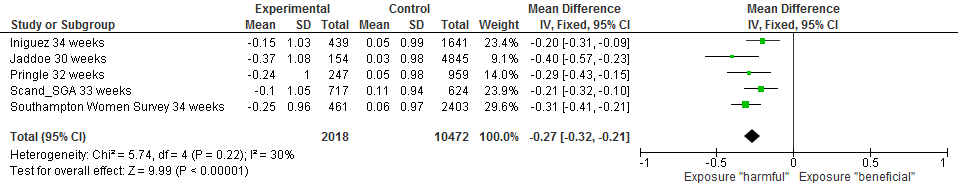 Abdominal Circumference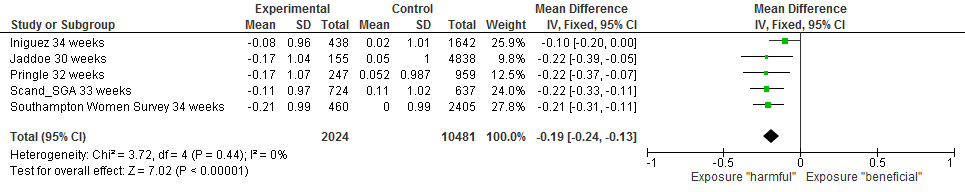 Estimated Fetal Weight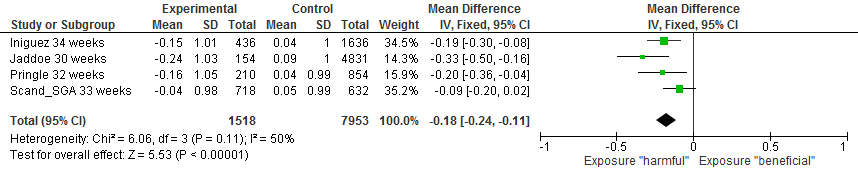 